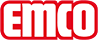 emco Bauemco zwembadrooster verstekhoek Typ 45Kleurenbeige vergelijkbaar met ral 1001geel vergelijkbaar met ral 1018grijs vergelijkbaar met ral 7001wit vergelijkbaar met ral 9010speciale kleurennagenoeg alle speciale kleuren (volgens ral-kaart of tegelvoorbeeld) kunnen op aanvraag worden geleverdbeschrijvingverstekhoeken, zelfdragendservice en dienstverleningmaatvoeringplaatsingsservicereparatiescontactemco Benelux B.V. · Divisie Bouwtechniek · Postbus 66, NL-5320 AB Hedel · Baronieweg 12b, NL-5321 JW Hedel · Tel. (+31) 073 599 8310 · België / Luxemburg: Tel. (+32) 056 224 978 · bouwtechniek@benelux.emco.de